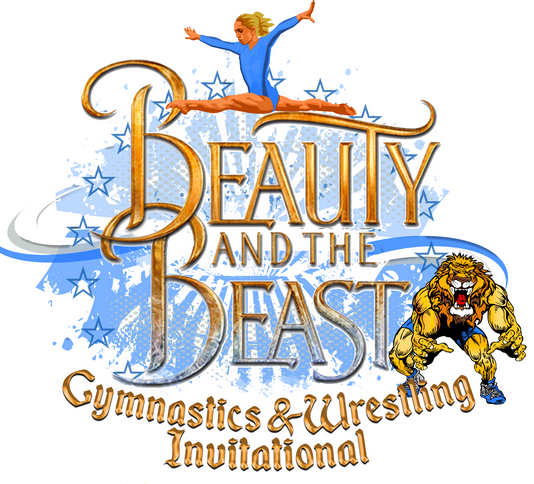 January 19-21, 2019Rhode IslandConvention Center1 Sabin St.Providence, RI 02903Hosted by:Dream Big Gymnastics41 Comstock Pkwy.Cranston, RI 02921(401)228-8946victoria@dreambiggym.comDear Business Owner,At the 2019 Beauty and the Beast Invitational we are expecting over 1,500 gymnastics and wrestlers, and over 3,000 spectators. These spectators are active gymnastics and wrestling families living throughout New England. We are looking for businesses that would like to be a vendor for this exciting event. This year is our biggest event to date and our largest venue. With that being said we want to help local business such as yours to expand beyond the local market. This is a perfect opportunity to work together as a business community and expand local commerce. Let’s Dream Big together! Please fill out this bid form in order to be considered as a vendor at this year’s Invitational. You may send additional information along with this form. Please email all forms to victoria@dreambiggym.comBEAUTY AND THE BEAST INVITATIONAL - BECOME A VENDOR Name of Business: ________________________________________________________Web address: ___________________________ Email: ___________________________________Phone Number: _________________________ Contact Person: ___________________________Street Address: ___________________________________________What type of items will you be selling?________________________________________________________________________________________________________________Commission Percentage Offer to Dream Big_______% Minimum Return to Dream Big $150Have you been a gymnastics meet vendor before? If so, please list your past meet history: ____________________________________________________________________________